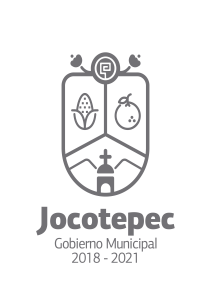 ¿Cuáles fueron las acciones proyectadas (obras, proyectos o programas) o Planeadas para este trimestre?ACTUALIZACIÓN CONSTANTE E INCREMENTO DE LA CARTERA DE PROVEEDORES MUNICIPALES. PROGRAMACIÓN DE ADQUISIONES Y SUMINISTROS.COMPRAS O ADQUISICIONES APEGADAS A LA LEY.EFICIENTAR LOS SERVICIOS SOLICITADOS POR LAS DEPENDENCIAS MUNICIPALES, DIRECCIONES Y HACIENDA. Resultados Trimestrales (Describir cuáles fueron los programas, proyectos, actividades y/o obras que se realizaron en este trimestre). TODAS YA QUE ES UN CICLO QUE TIENE QUE IMPLEMENTARSE EN CADA             ADQUISIONES O REQUISICIONES DE LAS DEPENDENCIAS.ACTUALIZACIÓN CONSTANTE E INCREMENTO DE LA CARTERA DE PROVEEDORES MUNICIPALES. PROGRAMACIÓN DE ADQUISIONES Y SUMINISTROS.COMPRAS O ADQUISICIONES APEGADAS A LA LEY.EFICIENTAR LOS SERVICIOS SOLICITADOS POR LAS DEPENDENCIAS MUNICIPALES, DIRECCIONES Y HACIENDA. Montos (si los hubiera) del desarrollo de dichas actividades. ¿Se ajustó a lo presupuestado?NO APLICA. En que beneficia a la población o un grupo en específico lo desarrollado en este trimestre.A UN GRUPO DETERMINADO QUE ES AL GOBIERNO MUNICIPAL EN EL SUMINISTRO DE SUS NECESIDADES BASICAS Y PARA ELLO EL BUEN TRABAJO DESEMPEÑADO. ¿A qué estrategia de su POA pertenecen las acciones realizadas y a que Ejes del Plan Municipal de Desarrollo 2018-2021 se alinean?LAS CUATRO A ADMINISTRACIÓN EFICIENTE Y EFICAZ. De manera puntual basándose en la pregunta 2 (Resultados Trimestrales) y en su POA, llene la siguiente tabla, según el trabajo realizado este trimestre.NºESTRATÉGIA O COMPONENTE POA 2019ESTRATEGIA O ACTIVIDAD NO CONTEMPLADA (Llenar esta columna solo en caso de existir alguna estrategia no prevista)Nº LINEAS DE ACCIÓN O ACTIVIDADES PROYECTADASNº LINEAS DE ACCIÓN O ACTIVIDADES REALIZADASRESULTADO(Actvs. realizadas/Actvs. Proyectadas*100)1ACTUALIZACIÓN E INCREMENTO DE LA CARTERA DE PROVEEDORES MUNCIPALES. 22100%2PROGRAMACIÓN DE ADQUISIONES Y SUMINISTROS22100%3COMPRAS O ADQUISICIONES APEGADAS A LA LEY.33100%4EFICIENTAR LOS SERVICIOS SOLICITADOS POR LAS DEPENDENCIAS MUNICIPALES, DIRECCIONES Y HACIENDA. 44100%TOTAL100%